Лабораторная работа №1. «Сущность, принципы и проблемы автоматизации».Содержание лабораторной работы:          1. Определение автоматического управления          2. Определение автоматизированного управления          3. Определение автоматической системы          4. Признаки, определяющие сущность автоматизации производства          5. Цели автоматизации          6. Принципы целесообразности автоматизацииВ лабораторной работе должны быть приведен материал в соответствии с теоретическим курсом           Механизация технологического процесса- применение энергии неживой природы в технологическом процессе или его составных частях, полностью управляемых людьми, осуществляемое в целях сокращения трудовых затрат, улучшения условий производства, повышения объема выпуска и качества продукции.          Автоматизация производства – основное направление техническогопрогресса, высшая стадия механизации производственных процессов в условиях крупной машинной индустрии.           Автоматизация производственных процессов означает, что все операции — основные, вспомогательные, контрольные, управления — выполняются автоматически действующей системой машин. В самой системе машин появляется новая составная часть— устройство для автоматического контроля и управления.          Роль работника производства сводится при этом к управлению автоматами и приборами, наладке их, составлению программы и режимов технологических процессов.          Автоматизация технологических процессов - применение энергиинеживой природы в технологическом процессе или его составных частях дляих выполнения и управления ими без непосредственного участия людей.          Цели автоматизации:          - Повышение качества продукции;          - Повышение эффективности производственного процесса;          - Повышение ритмичности производства;          - Повышение экономичности;          - Снижение расходов сырья;          - Сокращение численности обслуживающего персонала;          - Повышение безопасности.          Типы автоматизированных систем          В зависимости от выполняемых функций АИС различают следующиетипы автоматизированных систем: АСУП – системы управления предприятием; АСУТП – системы управления технологическими процессами; АСУПП – системы подготовки производства; ОАСУ – отраслевые системы управления; организационно-административные; АСК – системы контроля качества продукции; ГПС- гибкие производственные системы; ЧПУ – системы управления станками с числовым программнымобеспечением; группы систем или интегрированные системы.Примеры средств автоматизации:Лазерные комплексы для нарезки металла.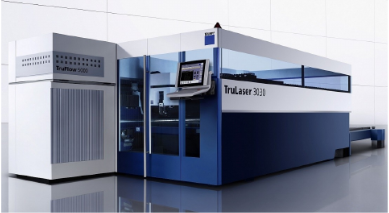 Автоматизированные сварочные комплексы для сварки хребтовыхбалок грузовых вагонов.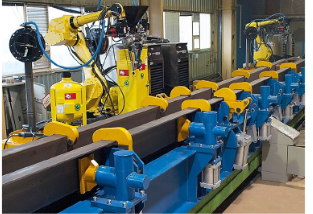 И другие примеры